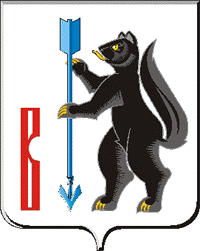 АДМИНИСТРАЦИЯГОРОДСКОГО ОКРУГА ВЕРХОТУРСКИЙП О С Т А Н О В Л Е Н И Еот 21.06.2017г. № 489г. Верхотурье Об ограничении продажи пива и спиртных напитков во время проведения праздничных мероприятий, посвященных Дню Российской молодежи 24 июня 2017 годаВ соответствии с Федеральным законом от 06 октября 2003 года N 131-ФЗ «Об общих принципах организации местного самоуправления в Российской Федерации», с пунктами 3,4 статьей 16 Федерального закона от 22 ноября 1995 года № 171-ФЗ «О государственном регулировании производства и оборота этилового спирта, алкогольной и спиртосодержащей продукции и об ограничении потребления (распития) алкогольной продукции» (в редакции от 06.04.2015г.), во исполнение подпункта 4 пункта 3 постановления Правительства Свердловской области от 30.05.2003г. № 333-ПП «О мерах по обеспечению общественного порядки безопасности при проведении на территории Свердловской области мероприятий с массовым пребыванием людей» (в редакции от 13.11.2013г.), постановления Правительства Свердловской области от 18.02.2005г. № 122-ПП «О внесении изменений в Постановление Правительства Свердловской области от 30.05.2003г. № 333-ПП «О мерах по обеспечению общественного порядки безопасности при проведении на территории Свердловской области мероприятий с массовым пребыванием людей», в целях защиты нравственности и здоровья жителей городского округа, прежде всего несовершеннолетних, во избежание несчастных случаев во время проведения праздничных мероприятий, посвященных Дню Российской молодежи, руководствуясь статьей 26 Устава городского округа Верхотурский,ПОСТАНОВЛЯЮ:1.Рекомендовать стационарным предприятиям торговли всех форм собственности, прекратить реализацию пива и спиртных напитков, а также напитков в стеклянной таре населению во время проведения праздничных мероприятий, посвященных Дню Российской молодежи 24 июня 2017 года с 09:00 часов до 23:00 часов, в районе квадрата улиц: Воинская – Советская – Ленина – Ершова – Свободы – Карла Маркса г. Верхотурье.2.Рекомендовать отделу полиции № 33 МО МВД России «Новолялинский» (дислокация г. Верхотурье) (Дружинин Д.А.) усилить контроль за исполнением настоящего постановления и охрану общественного порядка в местах проведения мероприятий с массовым пребыванием граждан. 3.Опубликовать настоящее постановление в информационном бюллетене «Верхотурская неделя» и разместить на официальном сайте городского округа Верхотурский.4.Контроль исполнения настоящего постановления возложить на заместителя главы Администрации городского округа Верхотурский по социальным вопросам Бердникову Н.Ю.Глава Администрациигородского округа Верхотурский 						 В.В. Сизиков 